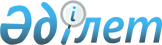 Қазақстан Республикасы Үкiметiнiң 1996 жылғы 12 қаңтардағы N 56 қаулысына өзгерiс енгiзу туралы
					
			Күшін жойған
			
			
		
					Қазақстан Республикасы Үкiметiнiң Қаулысы 1997 жылғы 15 мамыр N 835. Күші жойылды - ҚР Үкіметінің 2005 жылғы 9 ақпандағы N 124 қаулысымен



      Қазақстан Республикасының Үкiметi қаулы етедi: 



      "1996-1998 жылдарға арналған реформаларды тереңдету жөнiндегi Қазақстан Республикасы Үкiметiнiң iс-қимыл жоспары және 1996 жылға арналған реформаларды тереңдету жөнiндегi Қазақстан Республикасы Үкiметi шараларының кең ауқымды жоспары туралы" Қазақстан Республикасы Үкiметiнiң 1996 жылғы 12 қаңтардағы 
 N 56 
 қаулысына (Қазақстан Республикасының ПҮАЖ-ы, 1996 ж., N 3, 17-құжат) мынадай өзгерiс енгiзiлсiн: 



      аталған қаулыға "1996-1998 жылдарға арналған реформаларды тереңдету жөнiндегi Қазақстан Республикасы Үкiметiнiң iс-қимыл жоспары" деген 1-қосымшаға: 



      "Құрылымдық-институционалдық қайта құрулар" деген II тараудағы реттiк нөмiрi 37-жолдың 4-бағанындағы "1996" деген сан "1998" деген санмен ауыстырылсын. 

  

    Қазақстан Республикасының




      Премьер-Министрi


					© 2012. Қазақстан Республикасы Әділет министрлігінің «Қазақстан Республикасының Заңнама және құқықтық ақпарат институты» ШЖҚ РМК
				